某某网咖员工请假制度事假应提前一天提出申请，方便安排人员接替工作；若遇特殊事件（生病、突发事件等）需要电话请假的，应在事后主动说明情况并提交相关证明，否则以旷工论处；旷工1天扣除3天工资和全勤奖；一月内请假未超过3天不扣除全勤；3-5天扣发20%全勤；5-10天扣发50%全勤；10天以上扣发全部全勤，且取消本月奖金和游戏员工评选资格。请假按照天数扣除相应工资。因请假产生的应扣款项在发放工资时全部扣除（包括跨月）。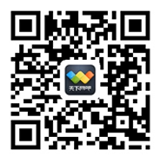 